The Territory of the PeopleAnglican Church of CanadaTerritory Bulletin28 June 2018“The Territory of the People walk together with all God’s people, journeying into a new creation, and trusting with faith and courage in the guidance of the Holy Spirit.  We love as Jesus loves, living with integrity and openness, and are committed stewards of God’s world.”Creator God
In this confused and fragile world,
strengthen our faith,
increase our love,
and let your peace flow through us,
that we might be an ocean of calm
in what has become a restless sea.Help us see this world as through your eyes,
and this world see you 
reflected through ours.[Prayers for Life, by John Birch]Bishop’s Announcements:The appointment of Angus Muir as full-time priest serving Lytton and Scw’exmx effective July 1stThe appointment of Bishop Gordon Light as interim priest for St. George’s, KamloopsThe appointment of Clive Scheepers as interim priest for St. Peter’s, Williams Lake and St. Luke’s, Alexis CreekThe Parish of St. Timothy’s, 100 Mile House will be served over the summer months by visiting clergy and lay leadershipAnglican Foundation: Congratulation to those parishes who have already submitted the annual fee to the Anglican Foundation.  If you have not already done so, please remit as soon as possible as this is a very important ministry.  And remember that each parish needs to be a member to be able to apply for funding from the Anglican Foundation. Deadline for AF Applications is September 1st. 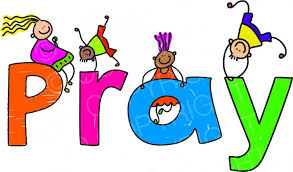 Please pray for:The Rev Isabel Healy Morrow as she continues her journey of recovery through dialysis and chemo treatments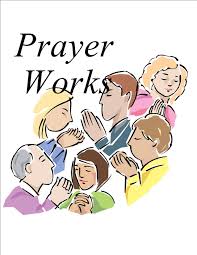 St. George’s Kamloops, St. Michael’s Merritt, St. Timothy’s 100 Mile House, St. Peter’s Williams Lake during this time of transition in the life of their communitiesThose who are travelling this summer, for their safety and for times of renewal and reenergizingGlobal events and natural disasters affecting our fragile earth, and those who live in affected communities EVENTS:National Worship Conference – “Responding to Disaster: Prayer, Song and Presence”Will be held July 16-19 in Victoria, BC.  The conference reflects the vital role worship plays in times of local, regional and national crises to provide comfort and support for people in communities where we serve. The conference will equip participants with resources and ideas centred around prayer, song and presence to provide solace and healing in the aftermath of disaster. Click here for more information. The Territory has some funds available to supplement expenses for participants to attend. Please send your request to Bishop Barbara: apcibishop@shaw.ca	Sacred Circle will be held from August 6 – 11, 2018 within the Territory of the People at the University of Northern British Columbia, Prince George, BC.  Five indigenous delegates have been selected by the Bishop and Pastoral Elders to attend from the Territory. On the Table – an Invitation from Vancouver FoundationThis September 13th, everyone across BC is invited to gather together, share some food in homes and communities, and talk about what’s on your mind. It’s called On the Table. Sign up for the On the Table newsletter hereCompanions Program – God’s RhythmThis September, 2018, the Sisterhood of St. John the Divine will begin the third year of their still-new Companions program. It is a FREE opportunity for women aged 21 and up to spend a year living alongside the Sisters – building community, learning from a healthy traditional community, and developing spiritual disciplines they can take out into their future lives. Visit the website here.Handy Links:Book of Alternative Services: click hereCommon Praise online: click hereTerritory of the People website: click here2018 Calendar of Intercessions Prayer Cycle – July to September: click herePilgrim Paths:  labyrinth prayer walks accompanying the church year of prayer, feasts and celebrations. Volumes One and Two in pdf format. More information hereEmployee Assistance Program (Lifeworks). Click here to see the Balance Sheet monthly newsletters.Nitro Reader free software allows you to turn pdf forms into online “fillable” forms: click here.Important NoticeSummer schedule for the Territory Office will be in effect for the months of July and August and notice will be given for when the office is not staffed. Territory Office Coordinator Margaret Mitchell will be away July 3-5; and July 17-19Bishop’s Schedule and Important Dates and DeadlinesThe next issue of the Territory Bulletin will be published July 26th  … contributions are welcome!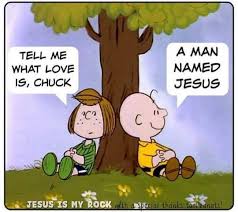 July 8		St Paul’s Kamloops VisitJuly 9 – 13	Bishop’s Continuation Education time 		away at Sorrento CentreJuly 15	NT Ecumenical Shared Ministry visitJuly 19		Lytton Cultural Camp – Pasulko Lake 		for BaptismsJuly 30 – Aug 3	Anglican Video being filmed in the Territory: “Cariboo Remembered”August 5	Grace Church visit – Prince GeorgeAugust 5 – 12	Sacred Circle in Prince GeorgeAugust 10	Barkerville Institution EveningAugust 19	St. Paul’s – KamloopsSept 9	St. George’s Kamloops VisitSept 10 – 13	WECAN conference at Sorrento CentreSept 13	BCY House of Bishops Meeting at Sorrento CentreSept 14 – 16	Provincial Synod at Sorrento CentreSeptember 20	Administration Committee – WeBex meeting 7 pmSeptember 23	St Paul’s - KamloopsOctober 15	Deadlines for Parish Grant Applications and Ministry Fund Grant Applications October 15-18	Clergy Conference – joint with Diocese of Kootenay at SorrentoOctober 24 – 31	National House of Bishops – Nova Scotia & Prince Edward IslandNovember 3	Administration Committee – In person meeting: Budget 2019November 23 – 24	Coordinating Council – Venue TBD